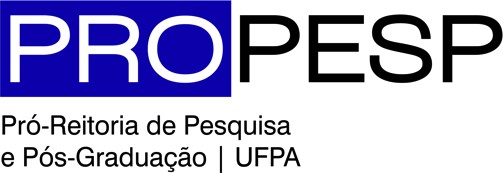 EDITAL 12/2020 – PROPESPPROGRAMA INSTITUCIONAL DE BOLSAS DE INICIAÇÃO NO ENSINO MÉDIO PIBIC - EMANEXO IIIFORMULÁRIO DE INDICAÇÃO DE BOLSISTA DE INICIAÇÃO CIENTÍFICA – PIBIC-EMDADOS DO PESQUISADORNOME:CPF: TÍTULO DO PROJETO:ÁREA:PALAVRA CHAVE:DADOS PESSOAIS DO BOLSISTANOME: CPF:                                                                                               DATA DE NASCIMENTO:        RG:                                                                                                DATA DE EXPEDIÇÃO:                                                NOME DA MÃE: RAÇA/COR: (   ) Amarela        (   ) Branca       (   ) Parda        (   ) Negra        (   ) IndígenaENDEREÇO E CONTATOSENDEREÇO:                                                                    BAIRRO:                                                                                     CEP:                                CIDADE:                     TELEFONE:                                                                                E-MAIL: DADOS ACADÊMICOSLINK DO CURRÍCULO LATTES (OBRIGATÓRIO): ESCOLA: SÉRIE: DADOS BANCÁRIOS DA CONTA CORRENTEBANCO:                                                       AGÊNCIA:                                          CONTA:   Obs.1. Os bolsistas do PIBIC EM podem receber a bolsa pelo número do CPF diretamente nos caixas das agências do Banco do Brasil.Obs.2. Será aceita somente conta corrente do Banco do Brasil.Obs.3. O programa não opera com conta poupança, conta conjunta ou de terceiros.Obs.4. Esse formulário deve ser enviado para o e-mail pibic.sigaa@gmail.com até o dia 10 de cada mês.